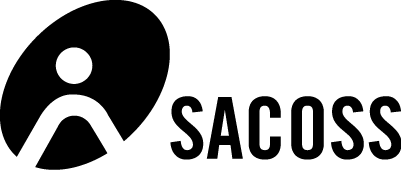 Board Nomination FormSouth Australian Council of Social Service Elections 2019The BoardThe Board of SACOSS is legally responsible for the governance of the organisation and overseeing its management, including:Ensuring the aims of SACOSS are carried out in accordance with the strategic planEnhancing the capacity of SACOSS to fulfil its Mission Identifying opportunities to grow the organisation and its resourcesDeciding on the allocation of resources and approving an annual budgetApproving new memberships of the organisationMeeting SACOSS’ legal responsibilitiesThe Board also contributes to cultivating positive relationships:Within the national network of Councils of Social Service (COSS) including with the Australian Council of Social Service (ACOSS) With other organisations, including government agencies, political parties and key stakeholdersThe day to day management, including personnel management, of SACOSS is delegated to the CEO.All matters considered by the Board are confidential, in particular financial, personnel and contractual matters. Board members are expected to sign an Ethics and Confidentiality Agreement. The Board currently meets on the fourth Wednesday of every month, at Marjorie Black House at Unley from 8.30 am to 10.30 am.The Election ProcessBoard members are elected for a two year term, with half of the Board (three members) being elected each year in a postal ballot if required. The result is announced at the AGM.To be eligible for election to the Board, a person must meet the eligibility criteria in the constitution (see categories on page 3 of this document).Persons seeking nomination can be nominated by Individual or Organisational Members, or by themselves.Persons seeking election as a nominee of an organisational member need to be nominated by one of the two official representatives of that member organisation. The organisational member must be financially current at the time of nomination and remain financially current throughout the election and term of office.Members may make more than one nomination and can nominate themselves using one form per person, with each form being completed in its entirety.If there is an election, the Candidate Information on the form below will be included in a Meet the Candidates information pack which will accompany ballot papers. The fields expand with the typing. The material will be presented in the layout supplied by the candidate to a maximum of two pages per candidate. Word or pdf versions are preferred. Hand-written or hard copy versions are acceptable and will be scanned into the Meet the Candidates pack.Nominations close at 5pm on Wednesday 23rd October 2019.Email to angela@sacoss.org.au OrMail to Returning Officer – SACOSS, 47 King William Rd, Unley SA  5061SACOSS Board Candidate Nomination Form 2019* Persons seeking election may be eligible under more than one category, but need only tick one category** must be one of the two official representatives to SACOSS of that member organisation.Or  I declare that I consent to this nomination (use if form submitted electronically)SACOSS Board Candidate InformationAs supplied by the candidates (two pages maximum).Name of nomineeAddressTelephoneEmailPlease tick or cross eligibility category/categories*Individual or Honorary Life MemberAn official representative of a member organisation and entitled to exercise that organisation’s vote at SACOSSCurrent member of the Policy Council or BoardNominee of a member organisation (being an employee or volunteer of that organisation)For persons seeking election as nominees of member organisationsFor persons seeking election as nominees of member organisationsFor persons seeking election as nominees of member organisationsFor persons seeking election as nominees of member organisationsName the nominating organisation:Name of nominator**:Contact phone number for nominator:Date:Declaration / signature of NomineeDeclaration / signature of NomineeDeclaration / signature of NomineeDeclaration / signature of NomineeSignature of Nominee:Date:Candidate Name Current Position(s) 
(employed or volunteer)Current SACOSS Board
 Member?Yes / NoCandidate’s areas of interest or specialisationSectors, networks and other organisations with which you are connectedHow you can contribute to SACOSS through membership of the Board